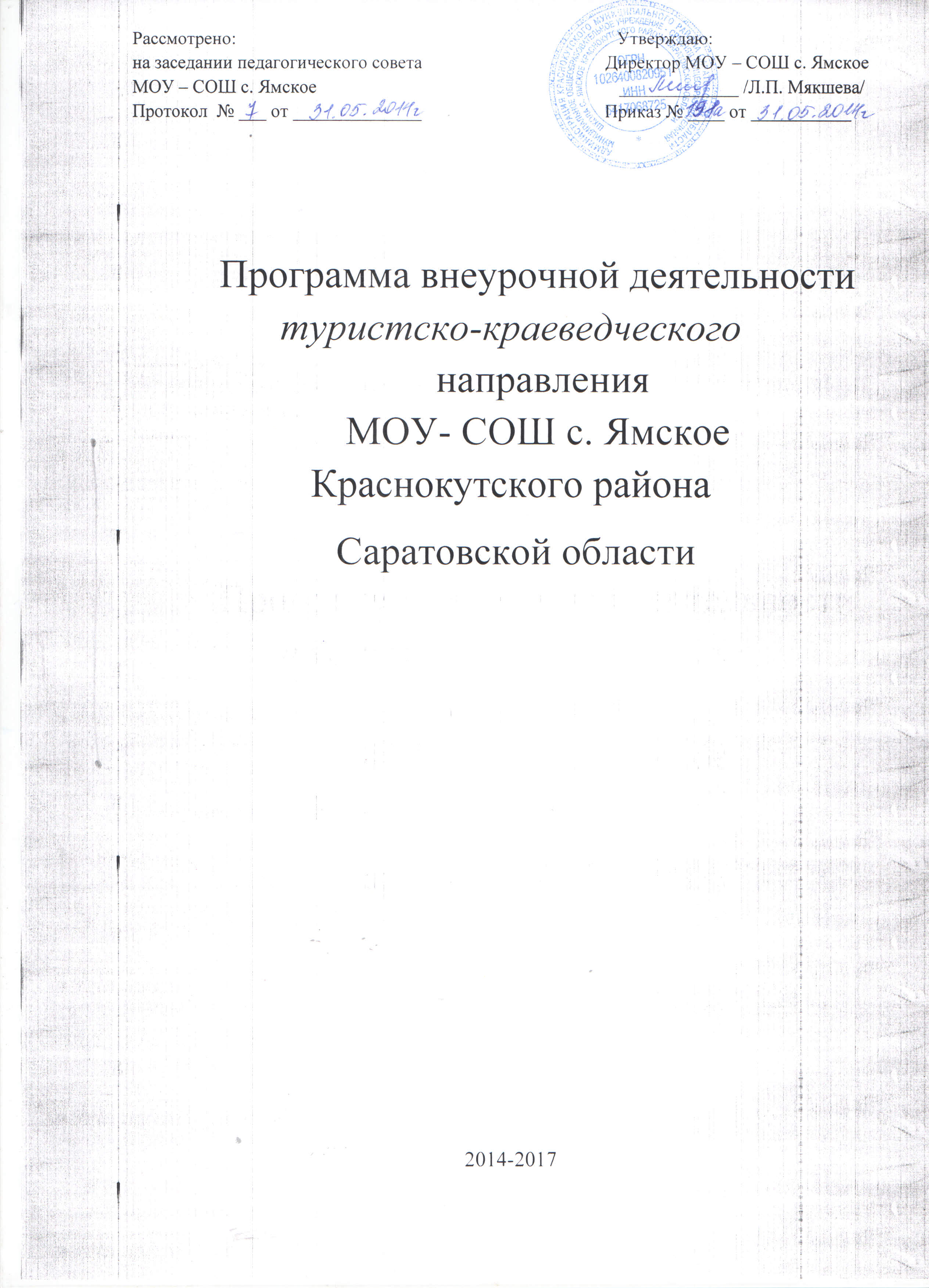 Паспорт программы:Пояснительная запискаШкольные музеи – относятся к группе музеев учебных заведений и музеев педагогического профиля. Создаются и функционируют в общеобразовательных школах всех типов и внешкольных учреждениях с целью повышения эффективности учебно-воспитательного процесса, развития познавательной и творческой активности учащихся, формирования у них навыков ценностно-ориентированного отношения к культурно-историческому наследию и приобщения к нему. Школьный музей сегодня все в большей степени становится тем институтом, который позволяет транслировать и укоренять в жизни базовые ценности общества. Через приобщение к отечественной истории и культуре происходит осознание ребенком собственной личности. Музей вызывает интерес к прошлому народа, к памятникам старины. Школьный музей может и должен соединить разорванную связь между поколениями, эпохами.Школьный музей – это эффективное средство духовно-нравственного, патриотического и гражданского воспитания детей и молодежи.Работа школьного музея реализуется через работу кружка «Отрок» для 5-11 классов - руководитель Дениченко Г.С.Цель программы:Обеспечить условия для формирования мотивации личности к познанию истории родного края.Развивать творческие и интеллектуальные способности в различных видах музейной деятельности.Задачи:1. Воспитывать личность, умеющую наблюдать за собой и анализировать окружающую действительность, замечать необычное в обычном, осознающую свое место в историко-культурных процессах;2. Воспитывать патриотические чувства через изучение русской народной культуры;3. Приобщать к историческому и культурному наследию своей Родины;4. Развивать фантазию и художественный вкус.5. Воспитывать патриотов своей страны;6. Знакомить с жизнью и деятельностью людей, живших на малой Родине.3. Место программы в системе дополнительного образования школы.Данная программа является не только источником знаний, но она  расширяет базовый уровень знаний по краеведению. Программа рассчитана на 1 час в неделю и предусматривает занятия с учащимися среднего и старшего возраста (5-11 классы). Отдельные темы программы могут быть использованы для экскурсий по области, району. Занятия проходят во внеурочное время.4. Ожидаемые результаты:- умение вести себя;- воспитание чувства патриотизма, гордости за традиции;- знакомство со своей малой Родиной;- овладение теоретическим материалом программы.5. Методическое обеспечениеПрограмма сочетает разнообразные формы и методы работы с учащимися.Дидактико-методические особенности программы:- осуществление работы детей в работе с вещественными источниками;- развитие умения работать с людьми разного возраста.Основные методы обучения:- исследовательский;- поисковый;- наглядный;- словесный.Формы работы:- практические занятия с архивным материалом;- встречи;- стенгазеты;- фотовыставки и т.д.ПРИЛОЖЕНИЕСловарь основных терминовАудитория музейная – группа людей, объединенных познавательным интересом к музею, характеризующаяся по следующим основным признакам: возраст, образовательный уровень, профессиональная принадлежность и место жительства.Коллекция музейная – совокупность музейных предметов, связанных общностью одного или нескольких признаков и представляющих научный, познавательный или художественный интерес.Коммуникация музейная – процесс общения посетителя с музейными памятниками, условиями успешности которого являются: 1) его способность понимать «язык» музейных предметов; 2) способность музейных сотрудников создать условия для этого понимания.Методика – 1. Совокупность методов и приемов практического выполнения чего-либо (например, научного исследования). 2. Раздел педагогики, рассматривающий методы преподавания учебных предметов либо воспитания человека.Музееведение (музеология) – формирующаяся научная дисциплина, изучающая специфическое музейное отношение человека к действительности и порожденный им феномен музея, исследующая процессы сохранения и передачи информации посредством музейных предметов, а так же развития музейного дела и направления музейной деятельности.Музеефикация памятников – направление музейной деятельности и охраны памятников, посвященное преобразованию недвижимых памятников истории и культуры или природных объектов в объекты музейного показа с целью максимального их сохранения, выявления их историко-культурной, научной, эстетической ценности и включения в современную культуру.Музей-квартира – мемориальный музей – памятник, посвященный выдающемуся деятелю истории, науки, культуры и т.д.Музей-памятник – музей, возникший в результате музеефикации единичных памятников (например, Исаакиевский собор в Санкт-Петербурге).Музейный предмет – понятие музееведения, служащая для обозначения предметов – результатов человеческой деятельности или движимых памятников естественной истории, которые стали объектами познавательного и ценностного отношения и включены в состав музейного собрания.Музейно-педагогическая программа – научно и методически выверенная последовательность педагогических действий, учитывающих специфику музея и возрастные особенности аудитории. Музейно-педагогические программы имеют комплексный характер и могут включать в себя блоки учебных курсов, обеспечивающих поэтапное и последовательное развитие, воспитание и обучение личности музейными средствами.Музейно-педагогический процесс – системно организованное и четко направленное взаимодействие музейного педагога и учащихся, обеспечивающее единство развития, воспитания и обучения в условиях музейной среды на основе целостности и общности всех элементов его структуры (музейный предмет, музейный педагог и музейный зритель).Музейный педагог – специалист, осуществляющий педагогическую (образовательную) деятельность музея. Он организовывает музейно-педагогический процесс и, на основе субъектно-объектных и субъектно-субъектных отношений, обеспечивает в рамках заданной этим процессом программы непосредственное общение зрителя с музейным памятником.Музейный предмет – предмет реальной действительности, являющийся носителем социокультурной и естественнонаучной информацией, включенный в музейное собрание.Музейный фонд – совокупность всех принадлежащих музею музейных предметов с относящимися к ним научно-вспомогательными материалами. Входящие в музейный фонд предметы могут находиться в хранилищах (фондах), на временном хранении, в экспозиционном пространстве и т.д.Музейный фонд Российской Федерации – совокупность постоянно находящихся на территории РФ движимых памятников истории и культуры, имеющих научную, художественную, историческую или иную культурную ценность и являющихся предметами музейного значения.Музеография – 1. Отрасль музееведения, решающая информационные, рекламные и популяризаторские задачи. Одна из важнейших источников музееведения, содержанием которой является описание среды, недвижимых памятников и музейных предметов. 2.Совокупность изданий по истории музея, его экспозиций и коллекций.Образовательная деятельность музея – специфическая форма музейной активности, характеризующаяся педагогической направленностью на развитие, воспитание и обучение личности музейными средствами.Педагогика музейная – отрасль педагогической науки и построенная на ее основе научно-практическая деятельность, ориентированная на передачу культурного опыта в условиях музейной среды.Профиль музея – категория классификации музея, его специализация, определяющая состав музейного собрания, принципы комплектования музейных фондов, тематику экспозиционной и просветительско-образовательной деятельности.Собрание музейное – научно-организованная совокупность музейных предметов, научно-вспомогательных материалов и хранящихся в музее средств научно-информационного обеспечения. Включает фонды (основной, научно-вспомогательный, обменный и дублетный), библиотеку и архив музея.Хранение музейных фондов – направление работы, осуществляемое на основе режима и системы хранения музейных экспонатов(5;204).Учебно-тематический планСодержание программыНаименование программыПрограмма реализации туристско-краеведческого направления МОУ – СОШ с. Ямское Краснокутского района Саратовской областиРазработчики ПрограммыУчитель истории, обществознания Дениченко Галина СергеевнаЗам. директора по воспитательной работе Самохина А.В.Исполнители (участники) ПрограммыПедагогический коллектив  МОУ – СОШ с. Ямское Краснокутского района Саратовской области,  учащиеся школы.Цель ПрограммыОбеспечить условия для формирования мотивации личности к познанию истории родного края.Развивать творческие и интеллектуальные способности в различных видах музейной деятельности.Задачи Программы1. Воспитывать личность, умеющую наблюдать за собой и анализировать окружающую действительность, замечать необычное в обычном, осознающую свое место в историко-культурных процессах;2. Воспитывать патриотические чувства через изучение русской народной культуры;3. Приобщать к историческому и культурному наследию своей Родины;4. Развивать фантазию и художественный вкус.5. Воспитывать патриотов своей страны;6. Знакомить с жизнью и деятельностью людей, живших на малой Родине.Координатор ПрограммыАдминистрация МОУ – СОШ с. Ямское Краснокутского района Саратовской областиСроки реализации2014 – 2017г.Этапы реализации ПрограммыЭтап разработки и внедрения (2014/2015 уч.г.) - проектирование программы;Этап реализации (2015 – 2017 гг.) – реализация функций дополнительного образования по спортвно-оздоровительной направленности; Обобщающий этап (2016 – 2017 гг.) - обобщение и анализ полученных результатов, постановка задач на новый период, модернизация программы и внесение изменений в ее реализацию.РазделКоличество часов всегоТеорияПрактика1. «Милости просим, гости дорогие»66-2. Мой край9723.Традиции и обряды края13584. «Забытые странички»7615. Презентация проекта: «Школьный краеведческий музей»44-ЭтапыВоспитательные задачиОсновные формы и содержание1. «Милости просим, гости дорогие»Первое посещение детьми музея. Знакомство с убранством.2. Мой крайРазвитие у детей и подростков семейных ценностейПосещение местного архива, экскурсия по городу, фотовыставка «Памятные места», встречи с интересными людьми.3. Традиции и обряды краяУважение к родной истории, традициям земляковБеседа с детьми: «Наши традиции», создание коллекции народного женского костюма, показ-выставка: «Наряды моей бабушки», посиделки: «Крещенский вечерок».4. «Забытые странички»Развитие у детей и подростков патриотизмаИсследования детей по истории быта: рассказывание по слайдам, просмотр видеофильма о труде, стенгазета с сочинениями детей: «Труд в прошлом и настоящем».5. Презентация проекта: «Школьный краеведческий музей»Показ и защита проекта: «Школьный краеведческий музей»